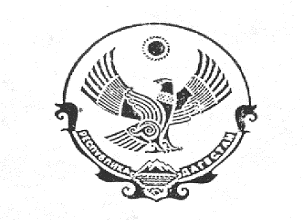 РЕСПУБЛИКА ДАГЕСТАНАДМИНИСТРАЦИЯ СЕЛЬСКОГО ПОСЕЛЕНИЯ«сельсовет Касумкентский»368760 с. Касумкент, ул. М. Стальского 4, С. Стальский район, Республика Дагестан, тел:3-17-34«11» ноября 2020 г.                                                                                        № 149                 В соответствии со статьями 17,18 Федерального закона от 08.11.2007 г. №257-ФЗ «Об автомобильных дорогах и о дорожной деятельности в Российской Федерации и о внесении изменений в отдельные законодательные акты Российской Федерации», Федеральным законом от 06.10.2003 г. № 131-ФЗ «Об общих принципах организации местного самоуправления в Российской Федерации», руководствуясь Уставом муниципального образования сельского поселения «сельсовет Касумкентский», администрация сельского поселения,П О С Т А Н А В Л Я Е Т:       1.  Утвердить Правила организации и проведения работ по содержанию и ремонту автомобильных дорог общего пользования местного значения администрации МО сельского поселения «сельсовет Касумкентский», согласно приложению.       2. Опубликовать Постановление на официальном сайте администрации МО сельского поселения «сельсовет Касумкентский» и в сети «Интернет».         3. Направить Постановление администрации МО сельского поселения «сельсовет Касумкентский» в Министерство юстиции РД для включения в регистр муниципальных нормативных правовых актов в установленный законом срок.        4. В течение 3 дней после дня принятия направить Постановление администрации МО сельского поселения «сельсовет Касумкентский» в прокуратуру для проведения антикоррупционной экспертизы и проверки на предмет законности.       5. Контроль за исполнением настоящего Постановления оставляю за собой. Глава администрации сельского поселения«сельсовет Касумкентский»                                                                         Д.С. БабаевПриложение ПРАВИЛАОРГАНИЗАЦИИ И ПРОВЕДЕНИЯ РАБОТ ПО СОДЕРЖАНИЮ И РЕМОНТУАВТОМОБИЛЬНЫХ ДОРОГ ОБЩЕГО ПОЛЬЗОВАНИЯ МЕСТНОГО ЗНАЧЕНИЯАДМИНИСТРАЦИИ СП «СЕЛЬСОВЕТ КАСУМКЕНТСКИЙ» 1.   Настоящие Правила определяют порядок организации и проведения работ по ремонту и содержанию автомобильных дорог общего пользования местного значения, находящихся в муниципальной собственности администрации СП «сельсовет Касумкентский» (далее - автомобильные дороги администрации СП «сельсовет Касумкентский»), по восстановлению транспортно-эксплуатационных характеристик и обеспечению сохранности автомобильных дорог, при выполнении которых не затрагиваются конструктивные и иные характеристики надежности и безопасности автомобильных дорог (далее - работы по ремонту автомобильных дорог), работ по поддержанию надлежащего технического состояния автомобильных дорог, оценке их технического состояния, а также по организации и обеспечению безопасности дорожного движения (далее - работы по содержанию автомобильных дорог).2.     Организация и проведение работ по ремонту и содержанию автомобильных дорог включают в себя следующие мероприятия:а) оценка технического состояния автомобильных дорог;б) разработка проектов работ по ремонту и содержанию автомобильных дорог (далее - проекты) или сметных расчетов стоимости работ по ремонту и содержанию автомобильных дорог (далее - сметные расчеты);в) проведение работ по ремонту и содержанию автомобильных дорог;г) проведение технического контроля и оценки качества выполненных дорожных работ в процессе их производства;д) приемка работ по ремонту и содержанию автомобильных дорог;е) проведение независимой оценки результатов выполненных работ, предусмотренной законодательством Российской Федерации о контрактной системе в сфере закупок товаров, работ, услуг для обеспечения государственных и муниципальных нужд.3.      Организация работ по ремонту и содержанию городских автомобильных дорог осуществляется уполномоченным подразделением (учреждением) Администрации СП «сельсовет Касумкентский».4.    Оценка технического состояния автомобильных дорог проводится уполномоченным подразделением (учреждением) в порядке, установленном уполномоченным Правительством          Российской         Федерации         федеральным         органом исполнительной власти на основании:- диагностических обследований автомобильных дорог, проводимых специализированными организациями, оснащенными специальными передвижными лабораториями, приборами и оборудованием;- визуальных обследований (осмотров, мониторингов), проводимых не реже одного раза в год, с использованием простейших мерных инструментов и портативных приборов.Визуальные осмотры автомобильных дорог осуществляются комиссией, назначаемой Администрацией СП «сельсовет Касумкентский», в составе представителей уполномоченного органа, муниципальной организации, выполняющей работы по содержанию автомобильных дорог, и других заинтересованных организаций (по согласованию). Результаты осмотра оформляются актом обследования, в котором отражаются выявленные недостатки и предложения комиссии по их устранению с указанием необходимых мероприятий. Акты обследования утверждаются главой администрации МО СП «сельсовет Касумкентский».5. По результатам оценки технического состояния автомобильных дорог, оформленных в виде технических отчетов, заключений или актов обследования с учетом анализа аварийности выявляются участки дороги, не соответствующие нормативным требованиям, определяются виды и объемы работ на них, планируется очередность ремонта по объектам, формируется план разработки проектов или сметных расчетов.Для проведения работ по ремонту и содержанию автомобильных дорог уполномоченный орган организует разработку, рассмотрение и утверждение проектов или сметных расчетов.План разработки проектов или сметных расчетов на ремонт и содержание автомобильных дорог утверждается указывается акт администрации муниципального образования.6.    Утвержденные постановлением Администрации муниципального образования СП «сельсовет Касумкентский» проекты или сметные расчеты являются основанием для формирования ежегодных планов проведения работ по ремонту и содержанию автомобильных дорог.Планы проведения работ по ремонту и содержанию автомобильных дорог утверждаются Администрацией муниципального образования СП «сельсовет Касумкентский» в соответствии с установленными муниципальными нормативными правовыми требованиями и компетенцией.В соответствии с указанными планами, проведение работ по ремонту и содержанию автомобильных дорог осуществляют муниципальные организации по муниципальным заданиям или подрядные организации, привлекаемые в порядке, установленном законодательством Российской Федерации о контрактной системе в сфере закупок товаров, работ, услуг для обеспечения государственных и муниципальных нужд.7.    Ремонт автомобильных дорог осуществляется в соответствии с проектами, разрабатываемыми на основе материалов диагностики и оценки состояния дорог или сметных расчетов на основании результатов диагностики и оценки состояния дорог или ведомостей дефектов с приложением или без приложения чертежей и описания технических решений.8.    Для разработки проектов или сметных расчетов в установленном законодательством Российской Федерации порядке привлекаются проектные организации или    разрабатываются уполномоченным подразделением (учреждением) с учетом наличия муниципальных программ и (или) иных правовых актов муниципального образования.9.    Проекты или сметные расчеты разрабатываются в соответствии с методикой определения стоимости строительной продукции на территории Российской Федерации и с учетом классификации работ по ремонту и содержанию автомобильных дорог общего пользования и искусственных сооружений на них, установленной федеральным органом исполнительной власти, осуществляющим функции по выработке государственной политики и нормативно-правовому регулированию в сфере дорожного хозяйства, а также периодичности проведения работ по содержанию автомобильных дорог и периодичности проведения работ по содержанию входящих в их состав дорожных сооружений.10.   При разработке сметных расчетов должны учитываться следующие приоритеты:а) проведение работ, влияющих на безопасность дорожного движения, в том числе восстановление и замена элементов удерживающих ограждений, светофорных объектов, дорожных знаков, уборка посторонних предметов с проезжей части, уборка снега и борьба с зимней скользкостью, устранение деформаций и повреждений покрытий, ликвидация келейности, восстановление сцепных свойств покрытия и ямочный ремонт дорожного
полотна;б) проведение работ, влияющих на сохранность автомобильной дороги и входящих в ее состав дорожных сооружений, в том числе восстановление изношенных покрытий, бордюрных камней, обочин, откосов земляного полотна, элементов водоотвода, восстановление дорожного полотна после ремонта инженерных сетей, восстановление участками основания дороги, приведение полосы отвода автомобильной дороги в нормативное состояние.13. При проведении работ по ремонту автомобильных дорог:а) осуществляется выполнение работ по содержанию участков автомобильных дорог или их отдельных элементов, находящихся в стадии ремонта, а также участков временных дорог, подъездов, съездов, объездов, установке временных светофоров, используемых для организации движения транспортных средств в зоне проведения работ;б) организуется движение транспортных средств в местах проведения работ в соответствии со схемами организации дорожного движения, утвержденными уполномоченным подразделением (учреждением).14.     Работы, по содержанию выполняются на основе нормативов, ведомостей работ и сметных расчетов. При проведении работ по содержанию автомобильных дорог, в случае возникновения на обслуживаемой автомобильной дороге или ее участке препятствий для движения автотранспорта в результате обстоятельств непреодолимой силы, организация, осуществляющая работы для обеспечения безопасности дорожного движения принимает незамедлительные меры по организации дорожного движения или временному ограничению, либо прекращению движения транспортных средств на основании акта Администрации муниципального образования СП «сельсовет Касумкентский».Периодичность проведения цикличных видов работ по содержанию автомобильных дорог и искусственных сооружений на них определяется уполномоченным подразделением.15. Приемка результатов выполненных работ по ремонту автомобильных дорог осуществляется комиссией, назначенной Администрацией муниципального образования СП «сельсовет Касумкентский», в состав которой входят представители заказчика (председатель), эксплуатационной организации, подрядчика, организации оказывающей услуги по осуществлению строительного контроля и других организаций по согласованию.ПОСТАНОВЛЕНИЕ ПОСТАНОВЛЕНИЕ Об утверждении Правил организации и проведения работ по содержанию и ремонту автомобильных дорог общего пользования местного значения администрации МО                                    сельского поселения «сельсовет Касумкентский»